Инструкция по входу в исследование для учрежденийАдрес сайта: http://cawi.fsocium.comВход – через любой браузерВнизу страницы – оранжевая кнопка – «Войти на сайт»нажимаете ее (в нашей системе опросов все важные кнопки – оранжевые)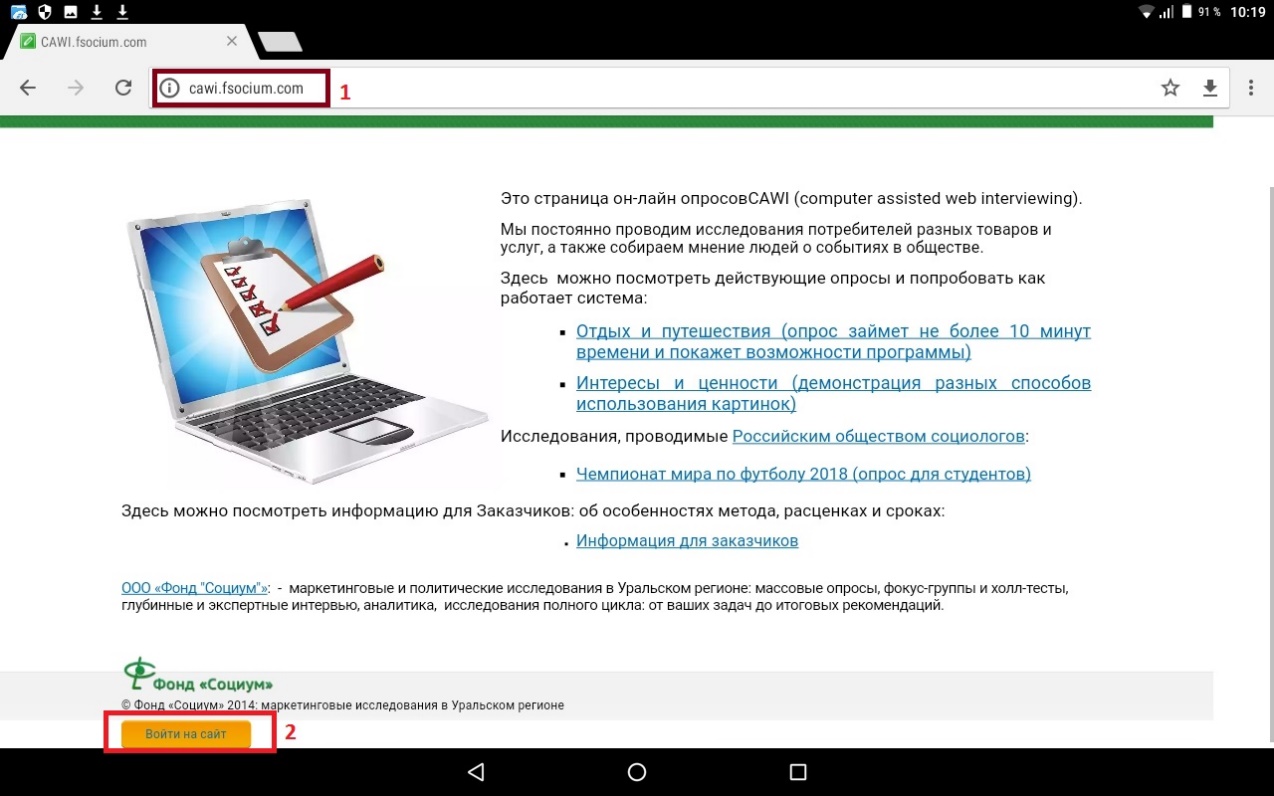 Далее попадаете на страницу ввода логина и пароля: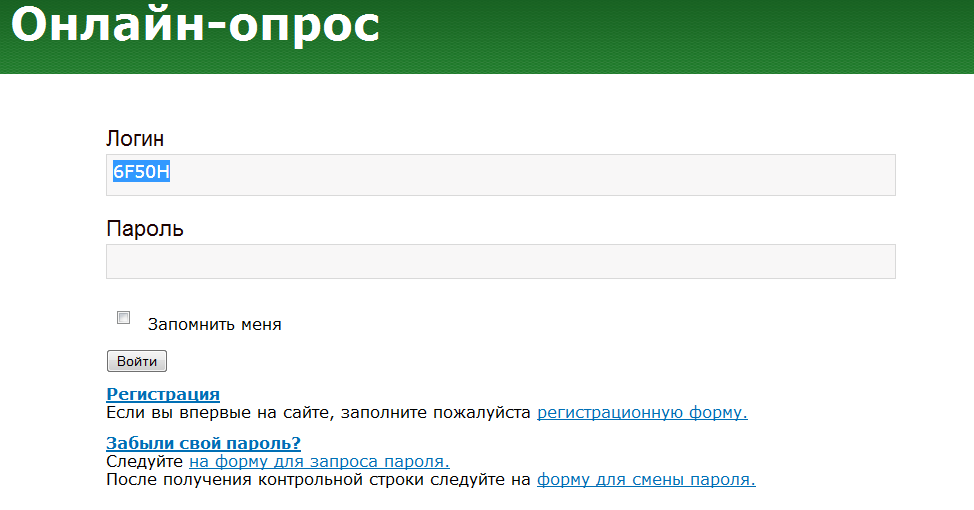 Не забудьте поставить галочку рядом с «запомнить меня», тогда вы будете постоянно оставаться в системе и процедуру входа повторять не придется. Жмите «войти». Если Google Chrome предложит пароль запомнить, соглашайтесь. 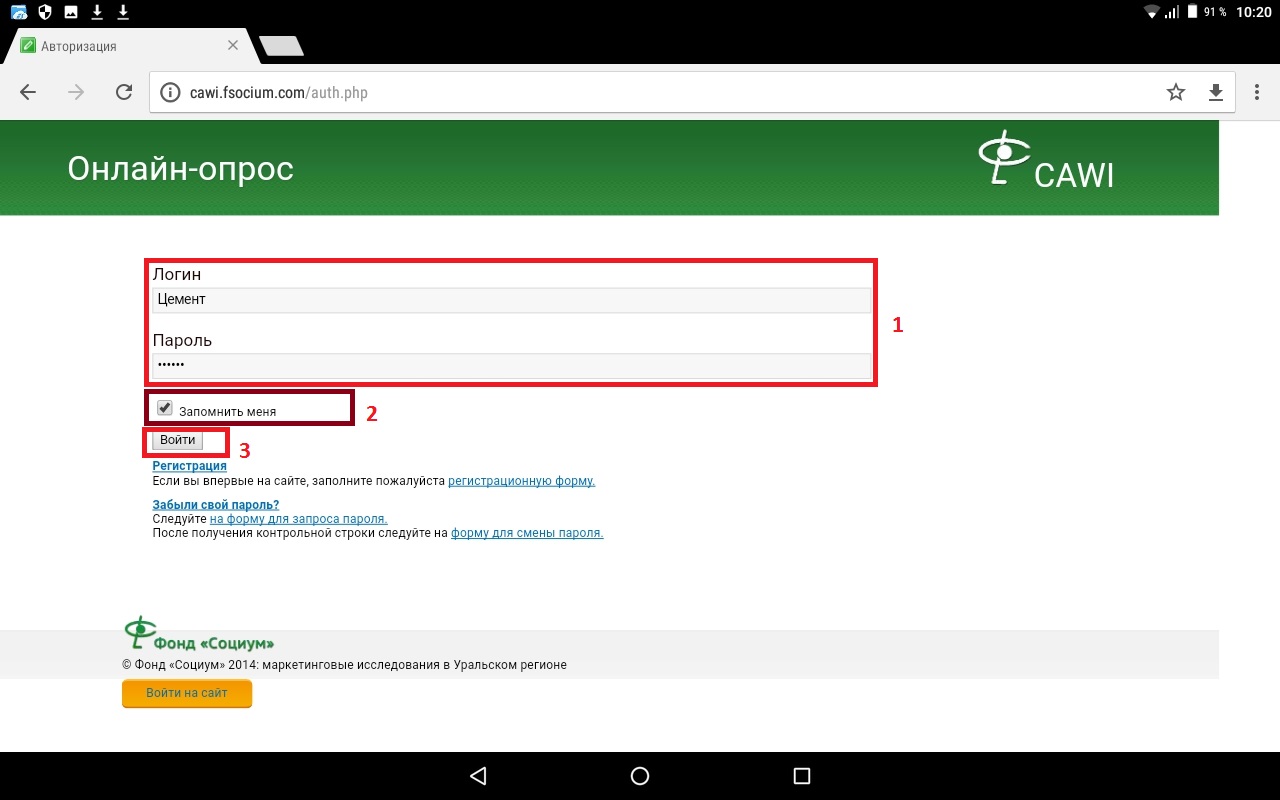 Если все прошло хорошо, Вы идете на кнопку «опросы» и нажимаете на свой опрос. 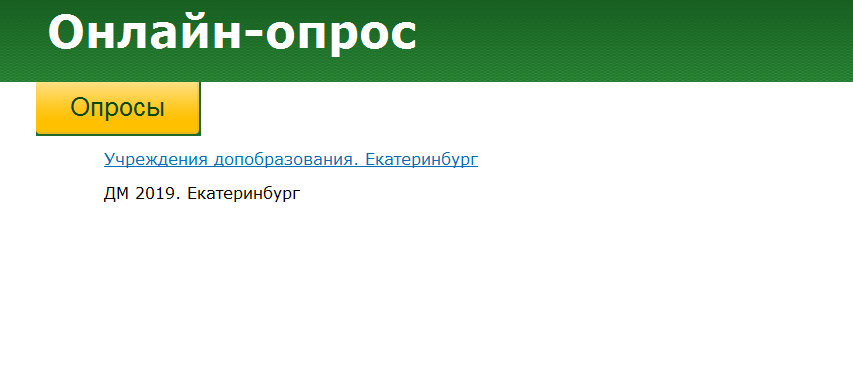 В конце нужно нажать оранжевую кнопку «закончить опрос».По окончании опроса появится кнопка «начать опрос заново». Нажмите ее и опрос загрузится снова. Можно начинать новую анкету.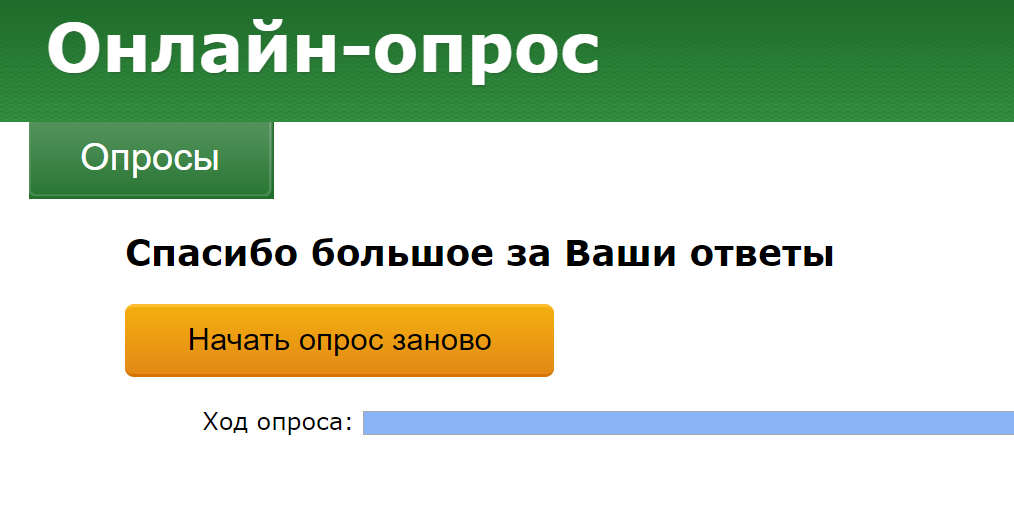 Логин и пароль для опроса по территориям для учрежденийТерриторияДля опроса на компьютере в ОУДля опроса на компьютере в ОУТерриторияЛогинПарольАлапаевск и Алапаевское МО. Верхняя Синячиха, п. Западный, МахневоalapaevskAlapaevsk19АрамильaramilAramil19Артемовский, БуланашartemovskArtemovsk19АртиartiArti2019АсбестasbestAsbest19АчитachitAchit19Байкалово baikalovoBaikalovo19Белоярский+ ПГТ УральскийbeloyrskiyBeloyrskiy19Березовский, Монетный, КлючевскberesovskiyBeresovskiy19БисертьbisertBisert19БогдановичbogdanovichBogdanovich19Верхнее Дубровоv_dubrovov_dubrovo19Верхний Тагилv_tagilv_tagil19Верхняя Пышмаv_pyshmav_pyshma19Верхняя Салдаv_saldav_salda19Верхняя Тураv_turav_tura19ВерхотурьеverhoturieVerhoturie19ВолчанскvolchanskVolchansk19ГорноуральскgornouralskGornouralsk19ДегтярскdegtyrskDegtyrsk19ЕкатеринбургekaterEkater19ЗаречныйzarechnyiZarechnyi19ЗАТО СвободныйsvobodnyiSvobodnyi19Ивдель и ПелымivdelIvdel19ИрбитirbitIrbit19Камышлов и Камышловский МОkamyshlovKamyshlov19КарпинскkarpinskKarpinsk19КачканарkachkanarKachkanar19КировградkirovgradKirovgrad19КраснотурьинскkrasnoturinskKrasnoturinsk19КрасноуральскkrasnouralskKrasnouralsk19Красноуфимск и Красноуфимский МОkrasnoufimskKrasnoufimsk19Кушва kushvaKushva19Лесной и Нижняя ТураlesnoyLesnoy19МО г. Каменск-Уральский и Каменский ГОkamenskKamensk19Невьянск nevianskNeviansk19Нижние Сергиn_sergin_sergi19Нижний Тагилn_tagiln_tagil19Нижняя Салдаn_saldan_salda19Новая Ляляn_lylyn_lyly19Новоуральск и Верх-НейвинскийnovouralskNovouralsk19ПервоуральскpervourPervour19ПолевскойpolevskoiPolevskoi19ПышмаpyshmaPyshma19РевдаrevdaRevda19РежrezRez2019РефтинскийreftinskReftinsk19СевероуральскseverouralskSeverouralsk19СеровserovSerov19СлободотуринскslobodoturSlobodotur19Сосьва и ГариsocvaSocva19СреднеуральскsredneuralskSredneuralsk19Сухой Логsuh_logsuh_log19СысертьsysertSysert19ТаборыtaboryTabory19ТавдаtavdaTavda19ТалицаtalichaTalicha19ТугулымtugulymTugulym19ТуринскturinskTurinsk19Шалинский ГОshaliaShalia19